   St. Maria Goretti Primary School   November Newsletter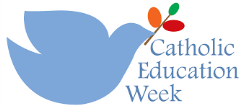 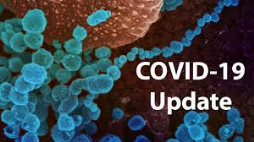 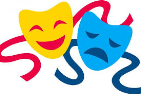 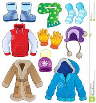 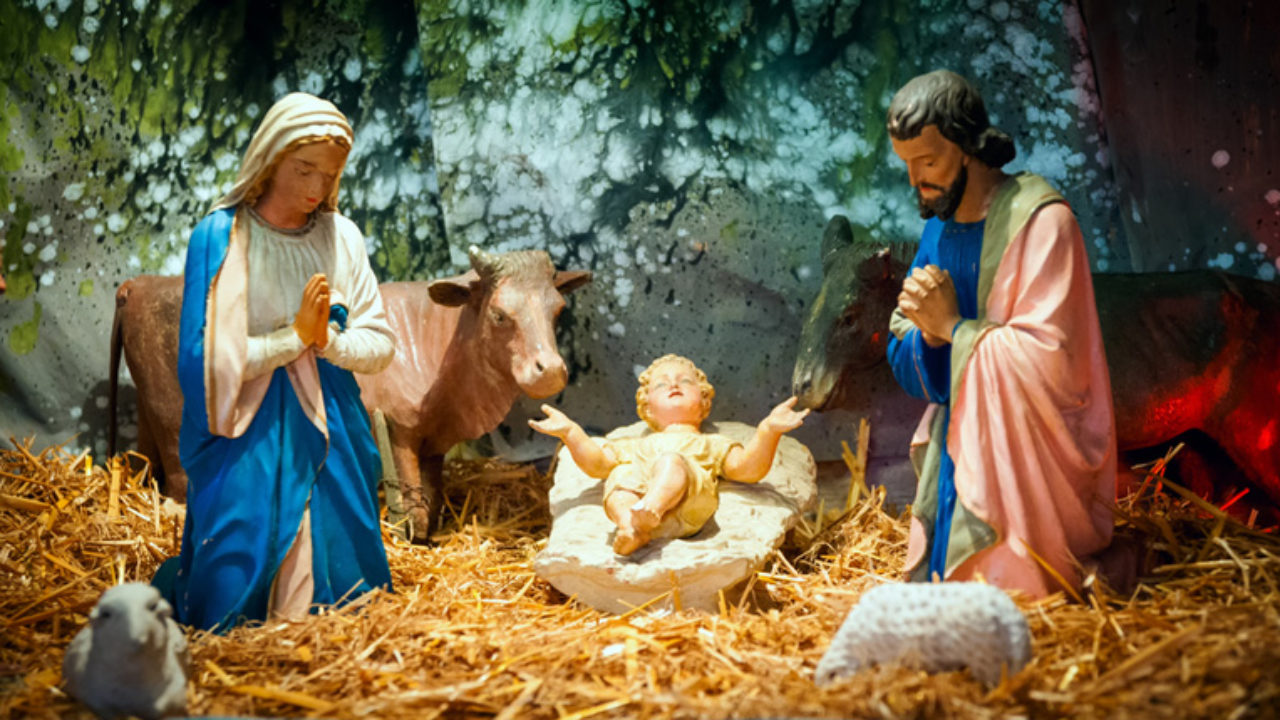 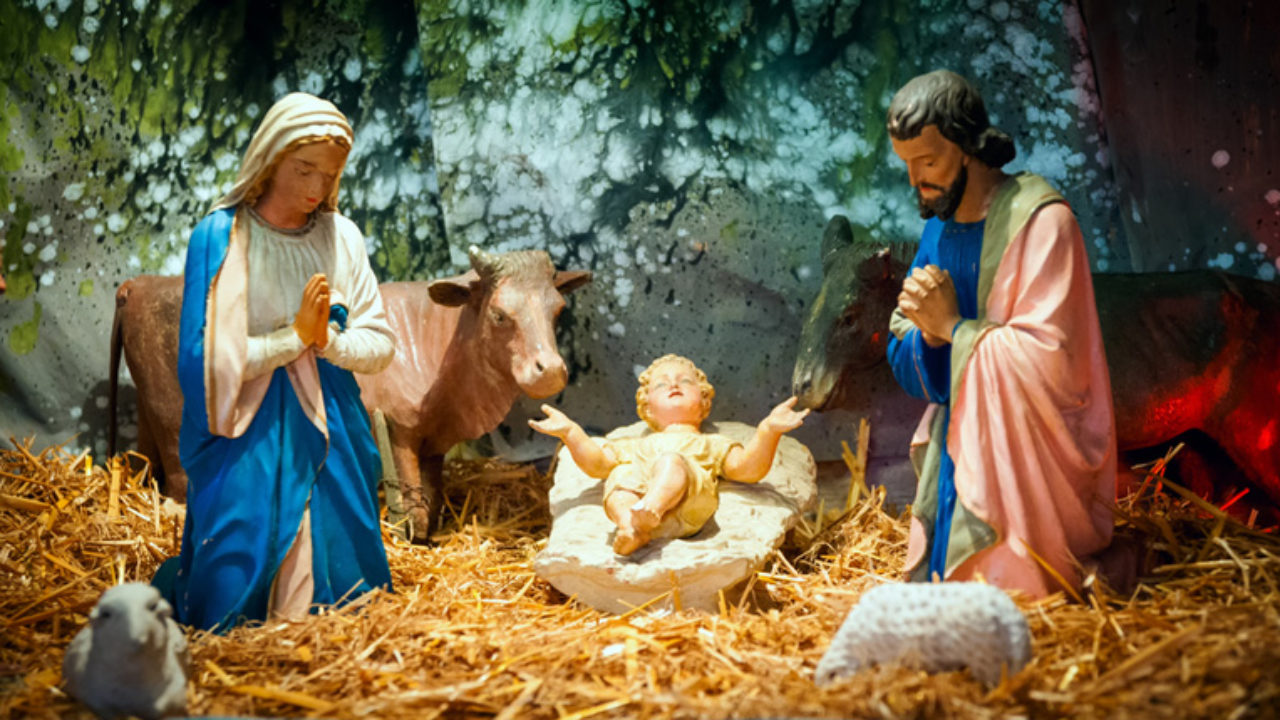 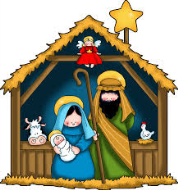 